Инструкция по установке модуля для терминалов MonitoringClientВведениеВ данной инструкции описана установка MonitoringClient.Установка модуля на ПК Необходимо загрузить установочный файл по ссылке:https://genesisblock.ru/docs/MonitoringClientInstall.zipРазархивировать MonitoringClientInstall.zipЗапустить установщик MonitoringClientInstall.exeВыбрать язык.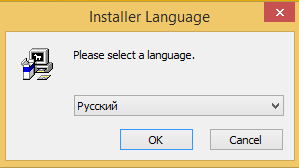 Нажать кнопку «Далее».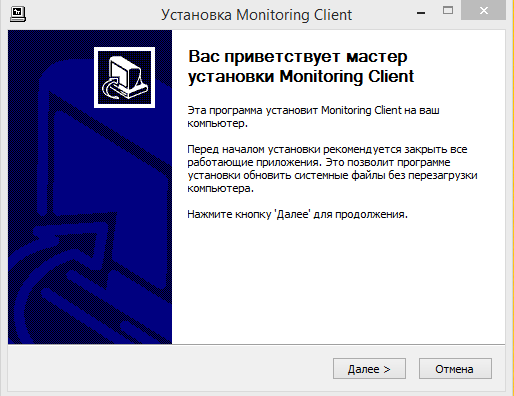 Выбрать путь установки где будет установлена программа. После чего нажать кнопку «Далее».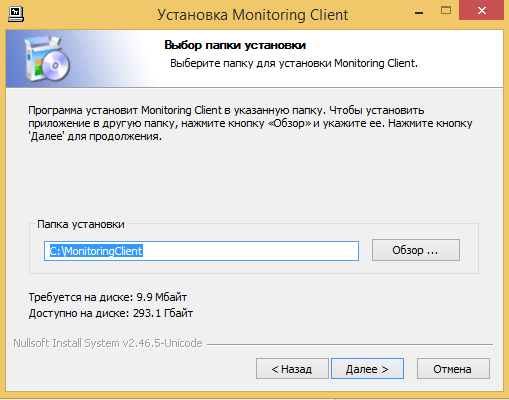 После чего нужно ввести название папки в меню «Пуск» на вашем компьютере, или просто нажать кнопку «Установить».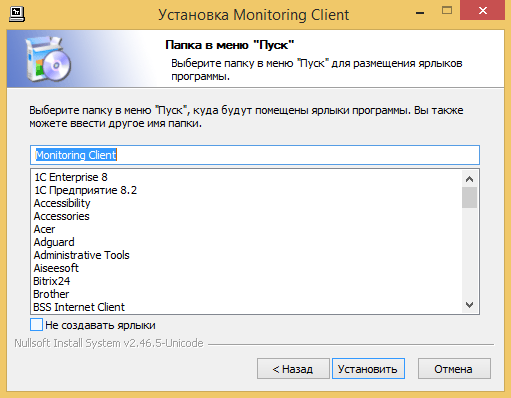 По завершению загрузи программного обеспечения нажимаем кнопку«Далее».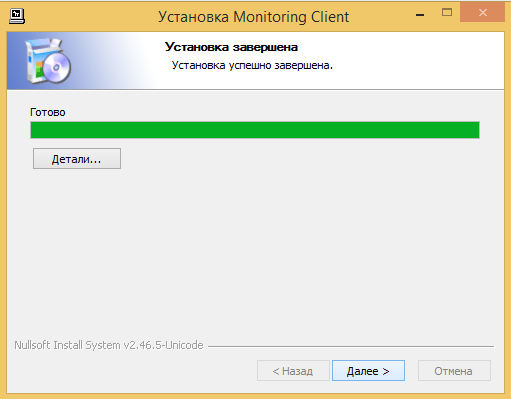 После	окончания	установки	поставить	галочку	для	запуска	и	нажать готово.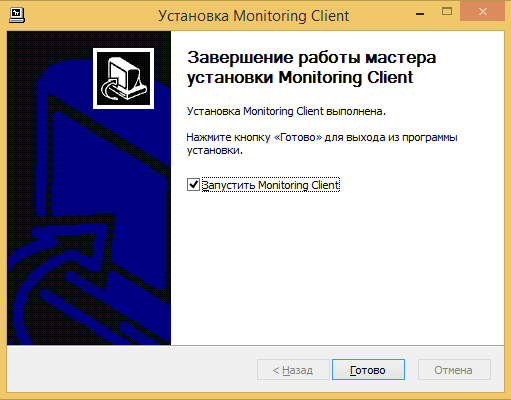 Установка программного обеспечения на компьютер завершена!